Under The Fig Tree Ministries Presents “The Heart of God Tour”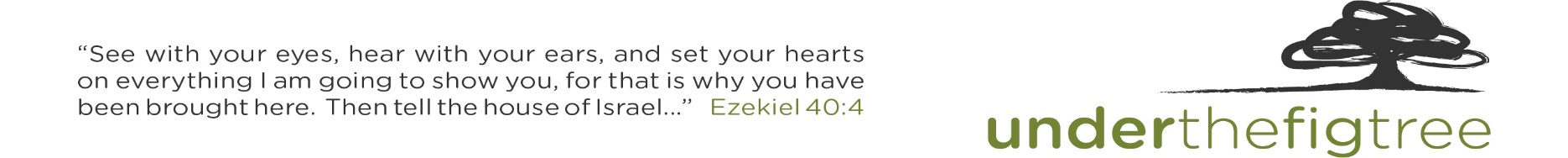 Israel Study Tour With George DeJongMay 05 - May 16, 2024Thursday	May	05	lv	Chicago O’Hare	Turkish Air	Friday	May	06						ar	Istanbul						lv	Istanbul	Turkish Air		ar	Tel Aviv						Overnight	 Herod’s Hotel – Tel AvivSaturday	May	07	The Galilee - Walking Where Jesus Walked  					Dinner & Overnight	Kibbutz Ein Gev – Sea of Galilee	 Sunday	May	08	The Galilee – The Life That Jesus Lived and Where He Lived It 					Dinner & Overnight	Kibbutz Ein Gev – Sea of GalileeMonday	May	09	Journey from Galilee to the Judah Wilderness  					Dinner & Overnight	Daniel Dead Sea Resort – Dead SeaTuesday	May	10	The Judah Wilderness					Dinner & Overnight	Daniel Dead Sea Resort – Dead SeaWednesday	May	11	Shephelah – Where the Philistines lived. 			 		Dinner & Overnight	Dan Hotel - JerusalemThursday	May	12	Our Journey to Bethlehem					Dinner & Overnight	Dan Hotel - JerusalemFriday	May	13	Jerusalem!   					Dinner & Overnight 	Dan Hotel - JerusalemSaturday	May	14 	Jerusalem!					Dinner & Overnight	Herod Hotel - Tel AvivSunday	May 	15	lv	Tel Aviv	Turkish Air	  785	10:15a 	ar	Istanbul	1:35p					lv	Istanbul	Turkish Air	005	3:00p	ar	Chicago O’Hare	5:45pTrip Cost: To Be Determined